Matematika 8. třída 26. 3. – zkontrolujte si první úkol z tohoto týdne – str. 138 – uvádím oba způsoby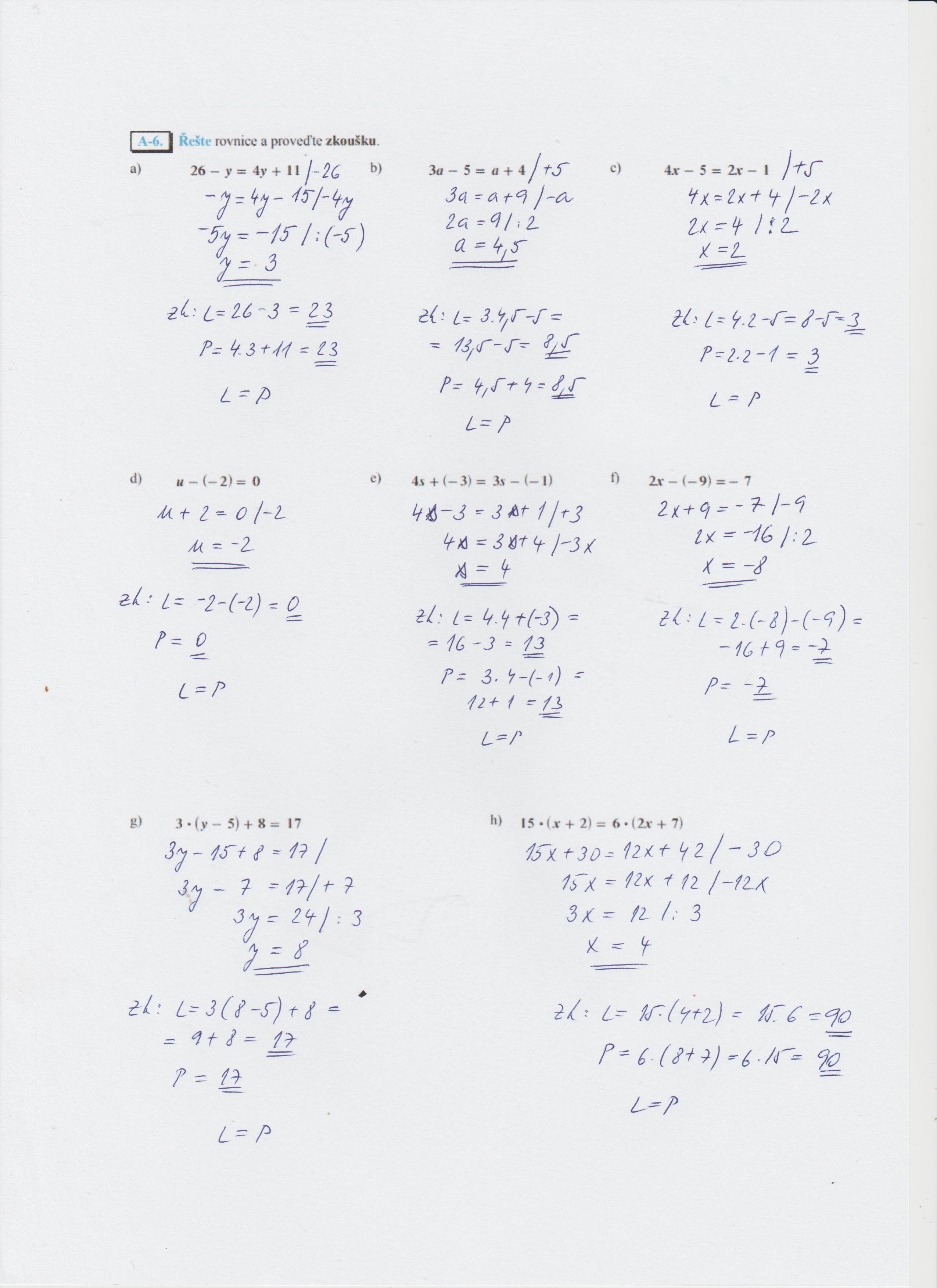 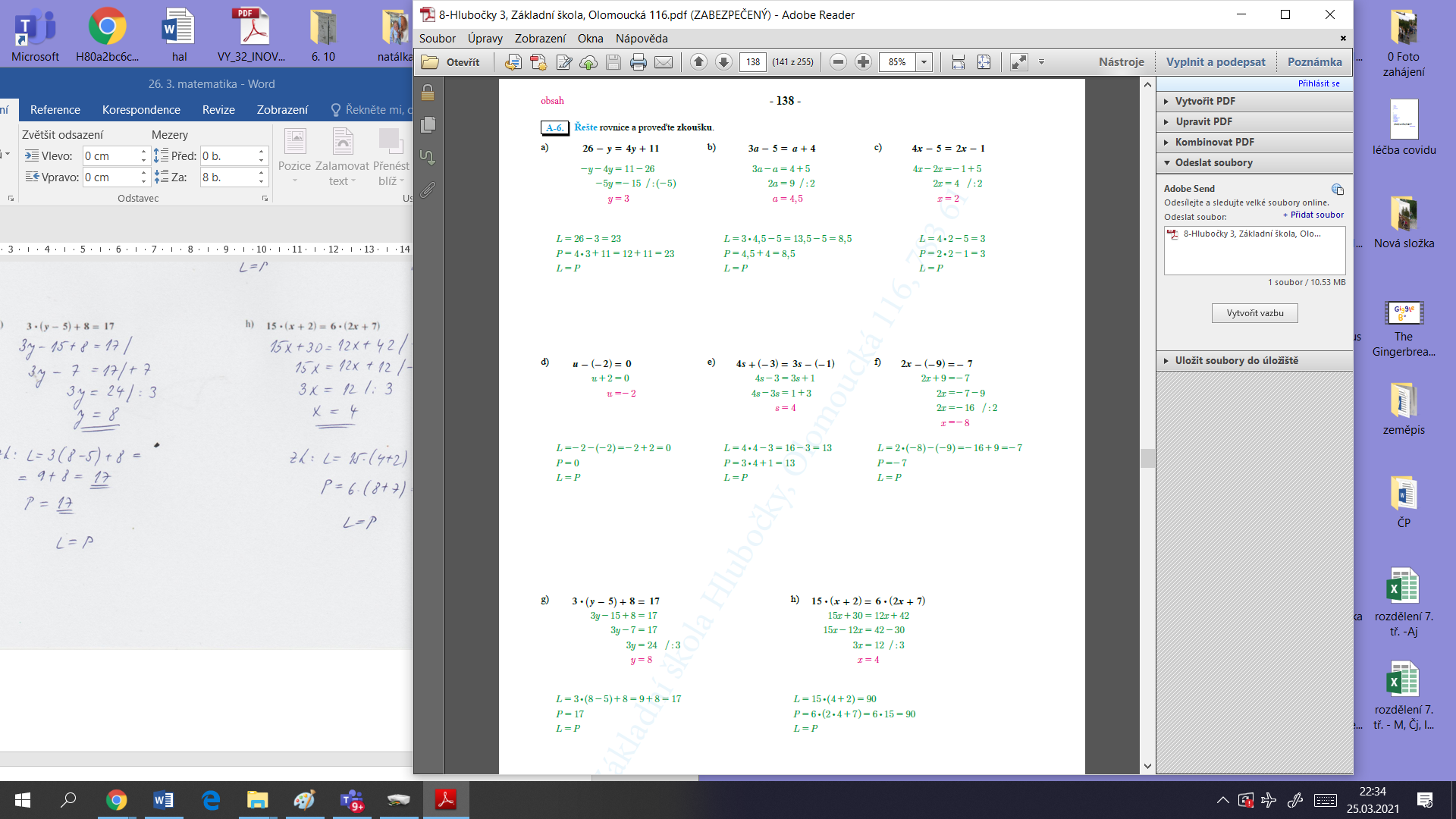 